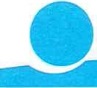 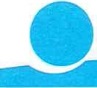 POTVR ZENÍ  O PO.JIŠTĚNÍ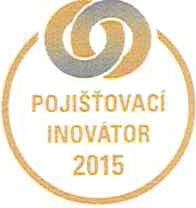 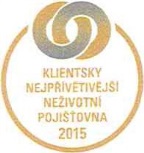 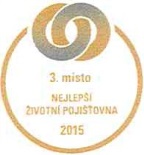 CSOBPojišťovnaTí 111to pot vrzujem e, že společnost M EGASTRO CZ, s.r.o„ H uštěnovská 2008, 686 03 Stél ré Město,I Č' : 26259630,u zavl·el a d ne 24. 1 1.2009 s naší  společností  pojistnou  sm l ouvu  č.  8032424315  s platností  od 25 .1 1 .2009 na dobu neu rčitou, t)·kající se m i mo _j i né pojištěn í odpověd n osti za škod u v násl ed ujícím rozsah u:1 ) Zá klad ní  pojištění od pověd nosti  za škod u z činnosti  a ze vztah uPoj istěn í je sjed n áno pro pl"í pad prá vn ím před pisem stanovené odpověd nosti poj ištěného za škod u vzn i k l ou j i ném u:) n a zdra v L usm rcen ím,n a věci j jím poškozen ím . zn ičením nebo pohřešová n ímv  sou vislosti  s činností  nebo  vzta hem  pojištěného  uvedeným i  ve  V)1pisu  z  obchod n ího  rejstřík u vydaného dne 27.7.20 1 1 .L i m i t poji stn éh o p l něn í: 5.000.000 ,- KčSpolu úča st: 5.000,- KčV sou lad u s VPP OC 2005, č l ánkem  V II , odst. l  je  ujed náno pojištění s ú zem n í pl atností: Česká repu b l i ka.V U herském H rad i št i dne 23.1 1 .2016I n g. A n ton ín Zpěvák - správce pojistné sm louvyVšehrdova 487686 0 1  Ul l. J JRADI ŠTJ:Tc:i.IF<l'..:: 572 554  1 1 IE-maiI:  a11tonin.zpev:ik@ohchod.csobpoj.cz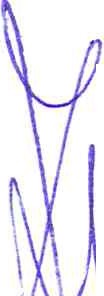 Pojišťovn«JČSOB Pojišfovna, a.s., člen  hofdi;ii;u  ČSOSVšehrdova  487, 686 01  Uh. Hradištětel.: 572 554 111ČSOB Pojišťovna, a. s.,člen holdingu ČSOBMasarykovo náměsti 1458, Zelené Předměstí, 530 02 Pardubice, Česká republikaIČO: 45534306, DIČ: CZ699000761 , zapsána v Obchodnim rejstříku u Krajského soudu v Hradci Králové, oddíl B, vložka 567 Tel.: 800  100 777. fax: 467  007  444,  www.csobpoj .cz, e-mail: info@csobpoj.cz